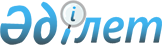 О внесении изменений в решение Павлодарского городского маслихата от 20 декабря 2011 года N 63/40 "О бюджете города Павлодара на 2012 - 2014 годы"
					
			Утративший силу
			
			
		
					Решение маслихата города Павлодара Павлодарской области от 23 октября 2012 года N 81/11. Зарегистрировано Департаментом юстиции Павлодарской области 07 ноября 2012 года N 3248. Утратило силу в связи с истечением срока действия (письмо маслихата города Павлодара Павлодарской области от 04 марта 2014 года N 1-20/76)      Сноска. Утратило силу в связи с истечением срока действия (письмо маслихата города Павлодара Павлодарской области от 04.03.2014 N 1-20/76).

      В соответствии с пунктом 3 статьи 106, статьей 109 Бюджетного кодекса Республики Казахстан от 4 декабря 2008 года, подпунктами 1),  15) пункта 1 статьи 6 Закона Республики Казахстан "О местном государственном управлении и самоуправлении в Республике Казахстан", решением областного маслихата N 81/9 от 12 октября 2012 года "О внесении изменений в решение областного маслихата от 6 декабря 2011 года N 404/40 "Об областном бюджете на 2012 – 2014 годы" (зарегистрированное в Реестре государственной регистрации нормативных правовых актов за N 5201), Павлодарский городской маслихат РЕШИЛ:



      1. Внести в решение Павлодарского городского маслихата от 20 декабря 2011 года N 63/40 "О бюджете города Павлодара на 2012 - 2014 годы", (зарегистрированное в Реестре государственной регистрации нормативных правовых актов за N 12-1-181, опубликованное в газете "Версия" от 13 января 2012 года N 2 и газете "Шаһар" от 13 января 2012 года N 2), следующие изменения:



      в пункте 1:

      в подпункте 1):

      цифры "29 408 970" заменить цифрами "29 445 159";

      цифры "21 212 724" заменить цифрами "21 614 251";

      цифры "130 236" заменить цифрами "113 706";

      цифры "269 649" заменить цифрами "564 054";

      цифры "7 796 361" заменить цифрами "7 153 148";

      в подпункте 2) цифры "33 508 400" заменить цифрами "33 554 622";

      в подпункте 3):

      цифры "282 000" заменить цифрами "262 000";

      цифры "282 000" заменить цифрами "262 000";

      в подпункте 4):

      цифры "186 945" заменить цифрами "176 912";

      цифры "14 905" заменить цифрами "24 938";

      в подпункте 5) цифры "- 4 568 375" заменить цифрами "- 4 548 375";

      в подпункте 6) цифры "4 568 375" заменить цифрами "4 548 375";



      в пункте 3 цифры "205 000" заменить цифрами "259 000";



      в пункте 6-1:

      цифры "869 372" заменить цифрами "631 372";

      цифры "721 229" заменить цифрами "483 229";



      приложение 1 к указанному решению изложить в новой редакции согласно приложения к настоящему решению.



      2. Контроль за выполнением настоящего решения возложить на постоянную комиссию городского маслихата по экономике и бюджету.



      3. Настоящее решение вводится в действие с 1 января 2012 года.      Председатель сессии                        И. Теренченко      Секретарь городского маслихата             М. Желнов

Приложение       

к решению Павлодарского   

городского маслихата    

от 23 октября 2012 года N 81/11Приложение 1     

к решению Павлодарского    

городского маслихата    

от 20 декабря 2011 года N 63/40 Бюджет города Павлодара на 2012 год

(с изменениями и дополнениями)
					© 2012. РГП на ПХВ «Институт законодательства и правовой информации Республики Казахстан» Министерства юстиции Республики Казахстан
				КатегорияКатегорияКатегорияКатегорияСумма (тысяч тенге)КлассКлассКлассСумма (тысяч тенге)ПодклассПодклассСумма (тысяч тенге)НаименованиеСумма (тысяч тенге)123451. Доходы294451591Налоговые поступления2161425101Подоходный налог62710312Индивидуальный подоходный налог627103103Социальный налог48067091Социальный налог480670904Налоги на собственность29277741Налоги на имущество18961513Земельный налог3989954Налог на транспортные средства6325955Единый земельный налог3305Внутренние налоги на товары, работы и услуги73301362Акцизы65443183Поступления за использование природных и других ресурсов5027484Сборы за ведение предпринимательской и профессиональной деятельности2434505Налог на игорный бизнес3962008Обязательные платежи, взимаемые за совершение юридически значимых действий и (или) выдачу документов уполномоченными на то государственными органами или должностными лицами2786011Государственная пошлина2786012Неналоговые поступления11370601Доходы от государственной собственности576201Поступления части чистого дохода государственных предприятий10455Доходы от аренды имущества, находящегося в государственной собственности5657503Поступления денег от проведения государственных закупок, организуемых государственными учреждениями, финансируемыми из государственного бюджета1671Поступления денег от проведения государственных закупок, организуемых государственными учреждениями, финансируемыми из государственного бюджета16704Штрафы, пени, санкции, взыскания, налагаемые государственными учреждениями, финансируемыми из государственного бюджета, а также содержащимися и финансируемыми из бюджета (сметы расходов) Национального Банка Республики Казахстан9001Штрафы, пени, санкции, взыскания, налагаемые государственными учреждениями, финансируемыми из государственного бюджета, а также содержащимися и финансируемыми из бюджета (сметы расходов) Национального Банка Республики Казахстан, за исключением поступлений от организаций нефтяного сектора90006Прочие неналоговые поступления550191Прочие неналоговые поступления550193Поступления от продажи основного капитала56405401Продажа государственного имущества, закрепленного за государственными учреждениями4000001Продажа государственного имущества, закрепленного за государственными учреждениями40000003Продажа земли и нематериальных активов1640541Продажа земли1289562Продажа нематериальных активов350984Поступления трансфертов715314802Трансферты из вышестоящих органов государственного управления71531482Трансферты из областного бюджета7153148Функциональная группаФункциональная группаФункциональная группаФункциональная группаФункциональная группаСумма (тысяч тенге)Функциональная подгруппаФункциональная подгруппаФункциональная подгруппаФункциональная подгруппаСумма (тысяч тенге)Администратор бюджетных программАдминистратор бюджетных программАдминистратор бюджетных программСумма (тысяч тенге)ПрограммаПрограммаСумма (тысяч тенге)НаименованиеСумма (тысяч тенге)1234562. Затраты3355462201Государственные услуги общего характера5432721Представительные, исполнительные и другие органы, выполняющие общие функции государственного управления268976112Аппарат маслихата района (города областного значения)20928001Услуги по обеспечению деятельности маслихата района (города областного значения)20648003Капитальные расходы государственного органа280122Аппарат акима района (города областного значения)169645001Услуги по обеспечению деятельности акима района (города областного значения)129841003Капитальные расходы государственного органа39804123Аппарат акима района в городе, города районного значения, поселка, аула (села), аульного (сельского) округа78403001Услуги по обеспечению деятельности акима района в городе, города районного значения, поселка, аула (села), аульного (сельского) округа68691022Капитальные расходы государственного органа97122Финансовая деятельность227169452Отдел финансов района (города областного значения)227169001Услуги по реализации государственной политики в области исполнения бюджета района (города областного значения) и управления коммунальной собственностью района (города областного значения)74935003Проведение оценки имущества в целях налогообложения7638004Организация работы по выдаче разовых талонов и обеспечение полноты сбора сумм от реализации разовых талонов30223010Приватизация, управление коммунальным имуществом, постприватизационная деятельность и регулирование споров, связанных с этим1732011Учет, хранение, оценка и реализация имущества, поступившего в коммунальную собственность13653018Капитальные расходы государственного органа41047028Приобретение имущества в коммунальную собственность57800032Капитальные расходы подведомственных государственных учреждений и организаций1415Планирование и статистическая деятельность47127453Отдел экономики и бюджетного планирования района (города областного значения)47127001Услуги по реализации государственной политики в области формирования и развития экономической политики, системы государственного планирования и управления района (города областного значения)40902004Капитальные расходы государственного органа622502Оборона511091Военные нужды38513122Аппарат акима района (города областного значения)38513005Мероприятия в рамках исполнения всеобщей воинской обязанности385132Организация работы по чрезвычайным ситуациям12596122Аппарат акима района (города областного значения)12596006Предупреждение и ликвидация чрезвычайных ситуаций масштаба района (города областного значения)6480007Мероприятия по профилактике и тушению степных пожаров районного (городского) масштаба, а также пожаров в населенных пунктах, в которых не созданы органы государственной противопожарной службы611603Общественный порядок, безопасность, правовая, судебная, уголовно-исполнительная деятельность1663101Правоохранительная деятельность166310458Отдел жилищно-коммунального хозяйства, пассажирского транспорта и автомобильных дорог района (города областного значения)166310021Обеспечение безопасности дорожного движения в населенных пунктах16631004Образование95648631Дошкольное воспитание и обучение3083528464Отдел образования района (города областного значения)3083528009Обеспечение дошкольного воспитания и обучения2263837021Увеличение размера доплаты за квалификационную категорию воспитателям детских садов, мини-центров, школ-интернатов: общего типа, специальных (коррекционных), специализированных для одаренных детей, организаций образования для детей-сирот и детей, оставшихся без попечения родителей, центров адаптации несовершеннолетних за счет трансфертов из республиканского бюджета27030040Реализация государственного образовательного заказа в дошкольных организациях образования7926612Начальное, основное среднее и общее среднее образование5210449123Аппарат акима района в городе, города районного значения, поселка, аула (села), аульного (сельского) округа9210005Организация бесплатного подвоза учащихся до школы и обратно в аульной (сельской) местности9210464Отдел образования района (города областного значения)5201239003Общеобразовательное обучение4557960006Дополнительное образование для детей505627064Увеличение размера доплаты за квалификационную категорию учителям организаций начального, основного среднего, общего среднего образования: школы, школы-интернаты: (общего типа, специальных (коррекционных), специализированных для одаренных детей; организаций для детей-сирот и детей, оставшихся без попечения родителей) за счет трансфертов из республиканского бюджета1376524Техническое и профессиональное, послесреднее образование42147464 Отдел образования района (города областного значения)42147018Организация профессионального обучения421479Прочие услуги в области образования1228739464Отдел образования района (города областного значения)868726001Услуги по реализации государственной политики на местном уровне в области образования38920005Приобретение и доставка учебников, учебно-методических комплексов для государственных учреждений образования района (города областного значения)124787007Проведение школьных олимпиад, внешкольных мероприятий и конкурсов районного (городского) масштаба2689012Капитальные расходы государственного органа3843015Ежемесячные выплаты денежных средств опекунам (попечителям) на содержание ребенка-сироты (детей-сирот) и ребенка (детей), оставшегося без попечения родителей за счет трансфертов из республиканского бюджета79238020Обеспечение оборудованием, программным обеспечением детей-инвалидов, обучающихся на дому за счет трансфертов из республиканского бюджета36400067Капитальные расходы подведомственных государственных учреждений и организаций582849467Отдел строительства района (города областного значения)360013037Строительство и реконструкция объектов образования36001306Социальная помощь и социальное обеспечение12814712Социальная помощь1194133123Аппарат акима района в городе, города районного значения, поселка, аула (села), аульного (сельского) округа3127003Оказание социальной помощи нуждающимся гражданам на дому3127451Отдел занятости и социальных программ района (города областного значения)1189705002Программа занятости303582004Оказание социальной помощи на приобретение топлива специалистам здравоохранения, образования, социального обеспечения, культуры, спорта и ветеринарии в сельской местности в соответствии с законодательством Республики Казахстан2427005Государственная адресная социальная помощь16000006Оказание жилищной помощи66181007Социальная помощь отдельным категориям нуждающихся граждан по решениям местных представительных органов368120010Материальное обеспечение детей-инвалидов, воспитывающихся и обучающихся на дому11206013Социальная адаптация лиц, не имеющих определенного местожительства76674014Оказание социальной помощи нуждающимся гражданам на дому98661015Территориальные центры социального обслуживания пенсионеров и инвалидов74400016Государственные пособия на детей до 18 лет7740017Обеспечение нуждающихся инвалидов обязательными гигиеническими средствами и предоставление услуг специалистами жестового языка, индивидуальными помощниками в соответствии с индивидуальной программой реабилитации инвалида141115023Обеспечение деятельности центров занятости населения23599464Отдел образования района (города областного значения)1301008Социальная поддержка обучающихся и воспитанников организаций образования очной формы обучения в виде льготного проезда на общественном транспорте (кроме такси) по решению местных представительных органов13019Прочие услуги в области социальной помощи и социального обеспечения87338451Отдел занятости и социальных программ района (города областного значения)87338001Услуги по реализации государственной политики на местном уровне в области обеспечения занятости и реализации социальных программ для населения67129011Оплата услуг по зачислению, выплате и доставке пособий и других социальных выплат1431021Капитальные расходы государственного органа2655067Капитальные расходы подведомственных государственных учреждений и организаций1612307Жилищно-коммунальное хозяйство103330131Жилищное хозяйство6405246458Отдел жилищно-коммунального хозяйства, пассажирского транспорта и автомобильных дорог района (города областного значения)61288003Организация сохранения государственного жилищного фонда60628004Обеспечение жильем отдельных категорий граждан660467Отдел строительства района (города областного значения)6308394003Проектирование, строительство и (или) приобретение жилья государственного коммунального жилищного фонда876646004Проектирование, развитие, обустройство и (или) приобретение инженерно-коммуникационной инфраструктуры995728019Строительство жилья3690045072Строительство и (или) приобретение служебного жилища и развитие (или) приобретение инженерно-коммуникационной инфраструктуры в рамках Программы занятости 2020720975074Развитие и обустройство недостающей инженерно-коммуникационной инфраструктуры в рамках второго направления Программы занятости 202025000479Отдел жилищной инспекции района (города областного значения)35564001Услуги по реализации государственной политики на местном уровне в области жилищного фонда29425005Капитальные расходы государственного органа4139006Техническое обследование общего имущества и изготовление технических паспортов на объекты кондоминиумов20002Коммунальное хозяйство1175695458Отдел жилищно-коммунального хозяйства, пассажирского транспорта и автомобильных дорог района (города областного значения)986616012Функционирование системы водоснабжения и водоотведения107883026Организация эксплуатации тепловых сетей, находящихся в коммунальной собственности районов (городов областного значения)5732028Развитие коммунального хозяйства797479029Развитие системы водоснабжения75522467Отдел строительства района (города областного значения)189079006Развитие системы водоснабжения и водоотведения1890793Благоустройство населенных пунктов2752072123Аппарат акима района в городе, города районного значения, поселка, аула (села), аульного (сельского) округа26851008Освещение улиц населенных пунктов15519009Обеспечение санитарии населенных пунктов3573010Содержание мест захоронений и погребение безродных3336011Благоустройство и озеленение населенных пунктов4423458Отдел жилищно-коммунального хозяйства, пассажирского транспорта и автомобильных дорог района (города областного значения)2725221015Освещение улиц в населенных пунктах241531016Обеспечение санитарии населенных пунктов334246017Содержание мест захоронений и захоронение безродных48799018Благоустройство и озеленение населенных пунктов210064508Культура, спорт, туризм и информационное пространство15236641Деятельность в области культуры555965123Аппарат акима района в городе, города районного значения, поселка, аула (села), аульного (сельского) округа15482006Поддержка культурно-досуговой работы на местном уровне15482455Отдел культуры и развития языков района (города областного значения)323969003Поддержка культурно-досуговой работы323969467Отдел строительства района (города областного значения)216514011Развитие объектов культуры2165142Спорт266309465Отдел физической культуры и спорта района (города областного значения)249319006Проведение спортивных соревнований на районном (города областного значения) уровне247214007Подготовка и участие членов сборных команд района (города областного значения) по различным видам спорта на областных спортивных соревнованиях2105467Отдел строительства района (города областного значения)16990008Развитие объектов спорта и туризма169903Информационное пространство149841455Отдел культуры и развития языков района (города областного значения)104651006Функционирование районных (городских) библиотек98801007Развитие государственного языка и других языков народа Казахстана5850456Отдел внутренней политики района (города областного значения)45190002Услуги по проведению государственной информационной политики через газеты и журналы15793005Услуги по проведению государственной информационной политики через телерадиовещание293979Прочие услуги по организации культуры, спорта, туризма и информационного пространства551549455Отдел культуры и развития языков района (города областного значения)340612001Услуги по реализации государственной политики на местном уровне в области  развития языков и культуры13638010Капитальные расходы государственного органа3746032Капитальные расходы подведомственных государственных учреждений и организаций323228456Отдел внутренней политики района (города областного значения)44764001Услуги по реализации государственной политики на местном уровне в области информации, укрепления государственности и формирования социального оптимизма граждан16010003Реализация мероприятий в сфере молодежной политики28471006Капитальные расходы государственного органа283465Отдел физической культуры и спорта района (города областного значения)166173001Услуги по реализации государственной политики на местном уровне в сфере физической культуры и спорта13531004Капитальные расходы государственного органа3900032Капитальные расходы подведомственных государственных учреждений и организаций14874209Топливно-энергетический комплекс и недропользование4132279Прочие услуги в области топливно-энергетического комплекса и недропользования413227467Отдел строительства района (города областного значения)413227009Развитие теплоэнергетической системы41322710Сельское, водное, лесное, рыбное хозяйство, особо охраняемые природные территории, охрана окружающей среды и животного мира, земельные отношения1262441Сельское хозяйство52080453Отдел экономики и бюджетного планирования района (города областного значения)115099Реализация мер по оказанию социальной поддержки специалистов115462Отдел сельского хозяйства района (города областного значения)13121001Услуги по реализации государственной политики на местном уровне в сфере сельского хозяйства10116006Капитальные расходы государственного органа3005467Отдел строительства района (города областного значения)2350010Развитие объектов сельского хозяйства2350473Отдел ветеринарии района (города областного значения)36494001Услуги по реализации государственной политики на местном уровне в сфере ветеринарии14896003Капитальные расходы государственного органа4750005Обеспечение функционирования скотомогильников (биотермических ям)418007Организация отлова и уничтожения бродячих собак и кошек16029010Проведение мероприятий по идентификации сельскохозяйственных животных4016Земельные отношения69344463Отдел земельных отношений района (города областного значения)69344001Услуги по реализации государственной политики в области регулирования земельных отношений на территории района (города областного значения)31647003Земельно-хозяйственное устройство населенных пунктов36912007Капитальные расходы государственного органа7859Прочие услуги в области сельского, водного, лесного, рыбного хозяйства, охраны окружающей среды и земельных отношений4820473Отдел ветеринарии района (города областного значения)4820011Проведение противоэпизоотических мероприятий482011Промышленность, архитектурная, градостроительная и строительная деятельность437272Архитектурная, градостроительная и строительная деятельность43727467Отдел строительства района (города областного значения)26122001Услуги по реализации государственной политики на местном уровне в области строительства21230017Капитальные расходы государственного органа4892468Отдел архитектуры и градостроительства района (города областного значения)17605001Услуги по реализации государственной политики в области архитектуры и градостроительства на местном уровне17005004Капитальные расходы государственного органа60012Транспорт и коммуникации14963221Автомобильный транспорт1323279123Аппарат акима района в городе, города районного значения, поселка, аула (села), аульного (сельского) округа6403013Обеспечение функционирования автомобильных дорог в городах районного значения, поселках, аулах (селах), аульных (сельских) округах6403458Отдел жилищно-коммунального хозяйства, пассажирского транспорта и автомобильных дорог района (города областного значения)1316876022Развитие транспортной инфраструктуры23182023Обеспечение функционирования автомобильных дорог12936949Прочие услуги в сфере транспорта и коммуникаций173043458Отдел жилищно-коммунального хозяйства, пассажирского транспорта и автомобильных дорог района (города областного значения)173043024Организация внутрипоселковых (внутригородских), пригородных и внутрирайонных общественных пассажирских перевозок17304313Прочие9649503Поддержка предпринимательской деятельности и защита конкуренции25220469Отдел предпринимательства района (города областного значения)25220001Услуги по реализации государственной политики на местном уровне в области развития предпринимательства и промышленности18583003Поддержка предпринимательской деятельности5468004Капитальные расходы государственного органа11699Прочие939730452Отдел финансов района (города областного значения)259000012Резерв местного исполнительного органа района (города областного значения)259000453Отдел экономики и бюджетного планирования района (города областного значения)5300003Разработка технико-экономического обоснования местных бюджетных инвестиционных проектов и концессионных проектов и проведение его экспертизы5300458Отдел жилищно-коммунального хозяйства, пассажирского транспорта и автомобильных дорог района (города областного значения)675430001Услуги по реализации государственной политики на местном уровне в области жилищно-коммунального хозяйства, пассажирского транспорта и автомобильных дорог71110013Капитальные расходы государственного органа6474043Развитие инженерной инфраструктуры в рамках Программы "Развитие регионов"59784614Обслуживание долга3901Обслуживание долга390452Отдел финансов района (города областного значения)390013Обслуживание долга местных исполнительных органов по выплате вознаграждений и иных платежей по займам из областного бюджета39015Трансферты70460601Трансферты7046060452Отдел финансов района (города областного значения)7046060006Возврат неиспользованных (недоиспользованных) целевых трансфертов67905007Бюджетные изъятия6972364016Возврат использованных не по целевому назначению целевых трансфертов742024Целевые текущие трансферты в вышестоящие бюджеты в связи с передачей функций государственных органов из нижестоящего уровня государственного управления в вышестоящий50493. Чистое бюджетное кредитование262000Бюджетные кредиты26200013Прочие2620009Прочие262000458Отдел жилищно-коммунального хозяйства, пассажирского транспорта и автомобильных дорог района (города областного значения)262000039Бюджетные кредиты на проведение ремонта общего имущества объектов кондоминиум2620004. Сальдо по операциям с финансовыми активами176912Приобретение финансовых активов20185013Прочие2018509Прочие201850458Отдел жилищно-коммунального хозяйства, пассажирского транспорта и автомобильных дорог района (города областного значения)201850065Формирование или увеличение уставного капитала юридических лиц201850Поступления от продажи финансовых активов государства249386Поступления от продажи финансовых активов государства2493801Поступления от продажи финансовых активов государства249381Поступления от продажи финансовых активов внутри страны249385. Дефицит (профицит) бюджета-45483756. Финансирование дефицита (использование профицита) бюджета4548375